JJJ		Dyrektor Zespołu Szkół w OlsztynkuOŚWIADCZENIEOświadczam, że wyrażam zgodę na udział mojego dziecka w zorganizowanych w szkole konsultacjach  indywidualnych od 1 czerwca  2020 r.Na podstawie wytycznych przeciwepidemicznych opracowanych przez Ministra Zdrowia i  Ministra Edukacji Narodowej we współpracy z Głównym Inspektorem Sanitarnym z dnia 15 maja 2020 r. wydanych na podstawie art. 8a ust. 5 pkt 2 ustawy z dnia 14 marca 1985 r. o Państwowej Inspekcji Sanitarnej (Dz. U. z 2019 r. poz. 59, oraz z 2020 r. poz. 322, 374 i 567), oświadczam, że wyrażam zgodę na pomiar przez pracowników Zespołu Szkół 
w Olsztynku  temperatury ciała mojego dziecka/ dziecka pozostającego pod moją opieką* – _____________________________________________., jeżeli zaistnieje taka konieczność, w przypadku wystąpienia niepokojących objawów chorobowych na terenie szkoły.W przypadku, kiedy ze względu na brak zgody rodzica, bądź ryzyka wynikającego 
z charakteru zajęć lub zagrożenia zdrowotnego, czy braku możliwości zorganizowania zajęć 
w sposób zmniejszający ryzyka, należy kontynuować pracę z uczniami z wykorzystaniem metod i technik kształcenia na odległość.________________* Niepotrzebne skreślić.						OŚWIADCZENIE rodzica/opiekuna prawnego tniego zapoznaniu się z warunkami i zasadami bezpieczeństwa w czasie konsultacji  organizowanych w szkole od 1 czerwca 2020 r.Organizacja warunków sanitarnych i bezpieczeństwa w czasie konsultacji  
w szkole:W konsultacjach nie mogą uczestniczyć uczniowie oraz kadra pedagogiczna, którzy są objęci kwarantanną lub izolacją albo mają objawy choroby zakaźnej. W przypadku wystąpienia niepokojących objawów uczeń powinien pozostać w domu 
i skontaktować się telefonicznie ze stacją sanitarno-epidemiologiczną, oddziałem zakaźnym, a w razie pogarszania się stanu zdrowia zadzwonić pod nr 999 lub 112 
i poinformować, że mogą być zakażeni koronawirusem.W konsultacjach nie mogą uczestniczyć osoby, które w ciągu ostatnich 14 dni miały kontakt z osobą chorą z powodu infekcji wywołanej koronawirusem lub podejrzaną 
o zakażenie.W przypadku, gdy uczeń jest chory przewlekle z obawami podobnymi do objawów zakażenia koronawirusem (m.in. katar, kaszel, duszności w oddychaniu, podwyższona temperatura) obowiązkiem rodziców/opiekunów prawnych jest złożyć oświadczenie 
o tym fakcie przed rozpoczęciem konsultacji  w szkole, razem ze zgodą na udział dziecka w zajęciach organizowanych na terenie szkoły)Uczeń do szkoły przychodzi w środkach ochrony (maseczka zakrywająca nos i usta).Przed wejściem do budynku, w którym znajduje się sala do konsultacji, uczeń jest zobowiązany do dezynfekcji rąk.Szkoła zapewnia bezpieczne warunki do zajęć organizowanych  w szkole, w szczególności dezynfekowanie sprzętu, biurek, stołów, klamek, włączników światła, poręczy –regularnie przecierane z użyciem wody i detergentu lub środka dezynfekcyjnego (po każdych zajęciach i przy zmianie grupy uczestników).Zajęcia prowadzone w warunkach – minimalna przestrzeń do prowadzenia zajęć dla ucznia w sali nie może być mniejsza niż 4 m2 na jednego uczestnika zajęć i nauczyciela prowadzącego zajęcia oraz pomocy nauczyciela. Zaleca się częste mycie rąk (wodą z mydłem) lub dezynfekować je preparatami na bazie alkoholu (min. 60%).Uczeń zobowiązany jest do wyrzucania zużytych jednorazowych środków ochrony osobistej do zamykanych, wyłożonych workiem foliowym koszy znajdujących się 
w łazienkach.Podczas konsultacji w szkole obowiązuje zakaz korzystania z telefonów.Obowiązkiem ucznia i nauczyciela jest dbanie o zachowanie odpowiedniego dystansu społecznego oraz stosowanie się do procedur obowiązujących w szkole.W czasie zajęć w szkole nie należy nosić biżuterii – na rękach poniżej łokcia nie można nosić żadnych pierścionków, zegarków, bransoletek, gdyż utrudniają one prawidłowe umycie, dezynfekcję rąk.Oświadczam, że zapoznałem/łam sięPrzydatne instrukcje:mycia rąk https://gis.gov.pl/zdrowie/zasady-prawidlowego-mycia-rak/dezynfekcji rąkhttps://gis.gov.pl/aktualnosci/jak-skutecznie-dezynfekowac-rece/prawidłowego zdejmowania maseczkihttps://gis.gov.pl/aktualnosci/jak-prawidlowo-nalozyc-i-zdjac-maseczke/prawidłowego zdejmowania rękawiczekhttps://gis.gov.pl/aktualnosci/koronawirus-jak-prawidlowo-nalozyc-i-zdjac-rekawice/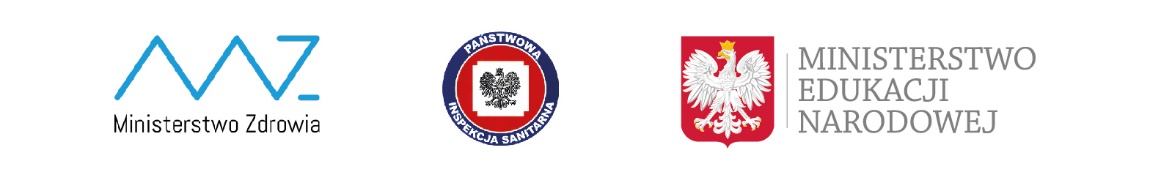 Imię i nazwisko uczniaszkołaklasanazwa zajęćwymiar godzin w tygodniu